ПОВЕСТКА ДНЯКомитета по аудиту общественно значимых организаций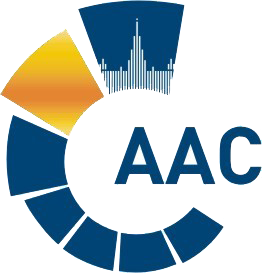 САМОРЕГУЛИРУЕМАЯ ОРГАНИЗАЦИЯ АУДИТОРОВ     АССОЦИАЦИЯ «СОДРУЖЕСТВО» 
член Международной Федерации Бухгалтеров (IFAC)(ОГРН 1097799010870, ИНН 7729440813, КПП 772901001) 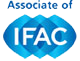 119192, г. Москва, Мичуринский проспект, дом 21, корпус 4. т: +7 (495) 734-22-22, ф: +7 (495) 734-04-22, www.auditor-sro.org, info@auditor-sro.org Начало голосования:Начало голосования: 05 марта 2022 г. 05 марта 2022 г.Срок окончания приема бюллетеней: 10 марта 2022 г. в 14.00Срок окончания приема бюллетеней: 10 марта 2022 г. в 14.00Срок окончания приема бюллетеней: 10 марта 2022 г. в 14.00Срок окончания приема бюллетеней: 10 марта 2022 г. в 14.00Форма заседания:Форма заседания:заочная (электронный бюллетень)заочная (электронный бюллетень)№ВопросВопрос1.О делегировании в члены Комиссии по наградам кандидата от Комитета по аудиту ОЗО Романову Светлану Игоревну - генерального директора ООО "Нексиа Пачоли".О делегировании в члены Комиссии по наградам кандидата от Комитета по аудиту ОЗО Романову Светлану Игоревну - генерального директора ООО "Нексиа Пачоли".Электронный бюллетеньЭлектронный бюллетень2.О замене члена Комитета по профессиональному образованию, кандидата от Комитета по аудиту ОЗО: - Салдину Наталью Николаевну - старший менеджер по обучению и развитию АО БДО «Юникон» (исключить на основании заявления);- Чумаченко Ольгу Владимировну - директор Юникон Учебный центр, Частное учреждение дополнительного профессионального образования (включить, анкета прилагается).О замене члена Комитета по профессиональному образованию, кандидата от Комитета по аудиту ОЗО: - Салдину Наталью Николаевну - старший менеджер по обучению и развитию АО БДО «Юникон» (исключить на основании заявления);- Чумаченко Ольгу Владимировну - директор Юникон Учебный центр, Частное учреждение дополнительного профессионального образования (включить, анкета прилагается).Электронный бюллетеньЭлектронный бюллетень